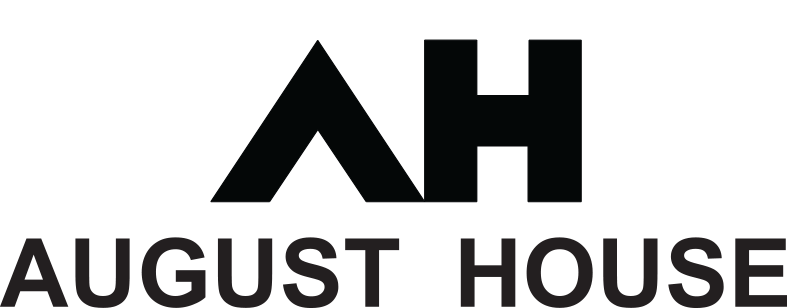 August House Artists from London2015년 9월 오거스트 하우스의 1주년을 맞아 UAL의 동문들 가운데 역량 있는 작가와디자이너들을 발굴하여 전시하려 합니다. 이번 전시는 오거스트 하우스의 카페 및아카데미 오프닝과 함께하는 리뉴얼 이후 첫 전시이기에 그 만큼 의미 있는 전시입니다.UAL만의 런던 감성을 마음껏 표현하고 계시는 많은 동문 분들의 참여를 부탁 드립니다.August House 기획전시[Artists from London] 출품 신청서신청 아티스트 기본정보 아티스트 프로필 (최근 전시등 경력사항, 별도의 파일첨부가능 i.e. PDF)2. 출품작품 정보작품 이미지 (JPG)작품 명작품 사이즈작품 제작 년도작품 설명※ 회화의 경우 70호 이하면 출품 가능합니다.※ 작품 오 배송 및 배송 중에 일어나는 파손에 대한 책임은 작가 본인에게 있습니다. ※ 상기 내용을 확인하였으며 신청과 함께 위 내용에 동의합니다.전시 개요: Artists from London 이라는 가제로 UAL 출신 우수한 작가들의 단체전전시 장소: 경기도 양평군 강상면 강남로 1244, 오거스트하우스 갤러리전시 기간: 2015. 09.01 ~ 10.02 (5주)신청 대상: UAL 출신의 작가 및 디자이너접수 기간: 2015. 7.27(월) – 2015. 8.15 (토)출품 구분: 순수 & 비순수 (디자인)출품 장르: Fine Art / Design & Product (Fashion 포함 및 장르불문) / Craft심사 기준: 순수) Originality, Research Depth, Expression, 재료의 개발 및 사용비순수) 심미성 및 기능성심사 절차: 1차 심사 (전문심사 위원단을 통해 내부심사) / 2차 심사 (작품심사)선발 인원: 30명 (선발 인원이 적을 경우, 출품 작품 추가 가능)전시 특혜: 2015년 12월 공예트렌드페어 갤러리관 작가로 출품 기회 제공숙지사항 작품설치: 8월 20일 이후 작가가 직접 설치 참가비: 무료 참가지원: augusthouse@naver.com 이메일로 접수그외: Artist Talk 등 행사 세부 프로그램은 추후공지 예정문의: augusthous@naver.com로 문의하시기 바랍니다.이  름 (국 문)이  름 (영 문)생 년 월 일UAL 출신학교학 위 종 류전  공연 락 처홈 페 이 지이 메 일 주 소주    소